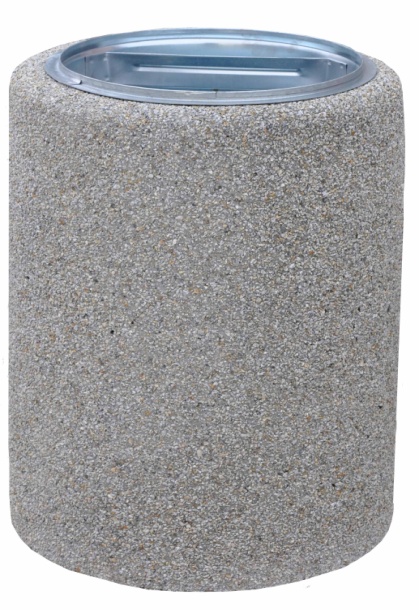 Wymiary:Wysokość(cm):70Średnicagórna/dolna(cm):50/54 Pojemność: 70l.Waga(kg):ok.200Materiałwykonaniakosza:piasekpłukany0-2mm,cementPortlandzki42,5R,grys1-5mm/kamyk3-5mm,stalocynkowana,stalzbrojeniowa.Montaż:koszwolnostojącyzmożliwościąprzytwierdzenia:natwardympodłożu(kostka,asfalt)zapomocąkotwylubkołkarozporowego,namiękkimpodłożu(grunt)należywykonaćfundament betonowy.Kosz betonowy 70l - 829 zł bruttoKoszt transportu - 180 zł bruttoTermin produkcji - 4 tygodnieNormy:PN-B-06265:2018-10/Ap1:2019-05„Beton:Wymagania,właściwości,produkcjaizgodność-Krajowe uzupełnienie PN-EN 206+A1:2016-12 ”PN-EN1176-1:2017-12„Wyposażenieplacówzabawinawierzchnia-Część1:Ogólnewymagania bezpieczeństwa i metody badań”.PN-EN13198:2005„Prefabrykatyzbetonu.Elementymałejarchitekturyulici ogrodów”.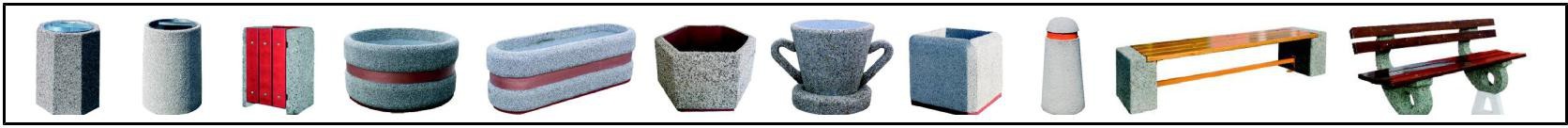 